Ответ на запрос о разъяснении положений документации об электронном аукционе          Электронный аукцион № 0187300005818000229 среди субъектов малого предпринимательства и социально ориентированных некоммерческих организаций на право заключения муниципального контракта на оказание услуг по продлению лицензий на подсистему централизованной антивирусной обработки.Текст запроса: 	Уважаемый Заказчик. Просим указать серийный номер действующей антивирусной лицензии, или приложить к документации скан антивирусной лицензии. Данная информация необходима для расчета стоимости продления в соответствии с лицензионной политикой правообладателя. Также сообщаем, что непредставление данных сведений ведет к ограничению конкуренции и нарушению законодательства о контрактной системе закупок. Заранее благодарим.На данный запрос разъясняем следующее: На основании Вашего запроса в извещение и документацию будут внесены соответствующие изменения. Директор										В.И.ПаньшинаИсполнитель: Ведущий специалистЛогинова Н.Н.8(34675)7-57-61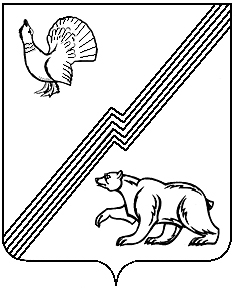 